Greenwich Nursery School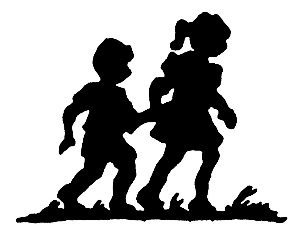 17 Greenwich Church RoadStewartsville, NJ 08886Phone 908-479-6886 • Fax 908-479-4269www.greenwichnursery.comToilet Training PolicyLearning to use the toilet is an important self-help skill for the children in our care. We want toilet training at our school to be a non-stressful experience that is appropriate to each child’s individual development and involves the child, parents, and caregivers. We believe that when children are in school, parents and teachers must work as partners so children can be comfortable, confident, and successful while they learn toileting skills.We will take the following steps to support the best possible toilet training experience for you and your child:We will work with parents to ensure that toilet training is consistent between home and our program. Parents and GNS Staff will maintain communication about progress and share any concerns. We will need an adequate supply of clothes during the toilet training process to keep the child dry while at school, and we will give parents clothing guidelines.We will never force a child to sit on the toilet. We will not punish or shame children in any way for accidents. We recognize that accidents are part of the learning process. Children will never be forced to clean up the mess because they made it.We will not allow children to remain in wet or soiled clothing following accidents. and children will be changed immediately into dry clothing. We will not agree to practices that violate state regulations about toilet training or that conflict with our philosophy and toilet training practice.